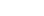 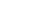 جدول الحصص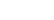 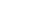 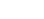 